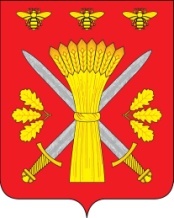 РОССИЙСКАЯ ФЕДЕРАЦИЯОРЛОВСКАЯ ОБЛАСТЬТРОСНЯНСКИЙ РАЙОННЫЙ СОВЕТ НАРОДНЫХ ДЕПУТАТОВРЕШЕНИЕОт16 июля  2020 года                                                                                          №255              с. ТроснаО внесении изменений в Правила землепользования и застройки Троснянского сельского поселенияТроснянского района Орловской областиРассмотрев представленный проект изменений в Правила землепользования и застройки Троснянского сельского поселения Троснянского района Орловской области, разработанный на основании Приказа Управления градостроительства, архитектуры и землеустройства Орловской области от 09 декабря 2019 года 01-22/72, в соответствии со статьями 31-33 Градостроительного кодекса Российской Федерации, руководствуясь Федеральным законом от 6 октября 2003 года № 131-ФЗ «Об общих принципах организации местного самоуправления в Российской Федерации», Уставом Троснянского района, Троснянский районный Совет народных депутатов РЕШИЛ:1. Утвердить изменения в Правила землепользования и застройки Троснянского сельского поселения Троснянского района Орловской области:1.1. В текстовую часть: приведение в соответствие с требованиями действующего законодательства в сфере градостроительства состава и содержания Правил землепользования застройки, видов разрешенного использования земельных участков в соответствие с Классификатором видов разрешенного использования земельных участков утвержденным Приказом Минэкономразвития России от 01.09. 2014 года №540.1.2. В графическую часть:- приведения границ населенных пунктов, а также функционального зонирования (с учетом унификации их состава) в соответствие со сложившейся градостроительной ситуацией с учетом данных государственного кадастра недвижимости;- приведения местоположения границ функциональных зон в соответствии со сведениями государственного кадастра недвижимости.- описания местоположения границ территориальных зон (графического), в том числе в целях строительства объектов «Комплекс зданий и сооружений по откорму свиней, свиноводческого комплекса № 1, площадка № 6 близ н. п. Покровское Троснянского района Орловской области» в границах земельного участка с кадастровым номером 57:08:0010301:317 и отображения газопровода высокого давления согласно фактическому местоположению.2. Направить принятое решение Главе Троснянского района для подписания и обнародования на официальном сайте администрации Троснянского района.Председатель районного Совета народных депутатов         Председатель районного Совета народных депутатов         Глава районаГлава районаГлава районаВ.И.МироновА. И   Насонов 